          Заслушав и обсудив информацию об итогах статистической отчетности за 2021 год, рассмотрев сводные статотчеты организаций Профсоюза Президиум Татарстанской республиканской организации Общероссийского Профсоюза образования отмечает, что в большинстве организаций ведется работа по повышению эффективности уставной деятельности с использованием традиционных и внедрением новых форм и методов работы, в том числе – проектов социальной поддержки членов Профсоюза – работников и обучающихся (студентов) системы образования РТ.         Показателем эффективности проводимой работы в 2021 стало увеличение количества первичных профсоюзных организаций в 11 территориальных организациях Азнакаевского района, Альметьевской организации дошкольного образования, Балтасинского района, Кукморского,   Лаишевского (2 организации), Набережно-Челнинского (3 организации), Нижнекамской организации, Пестречинского района (3 организации), Вахитовского и Приволжского районов г. Казани, Кировского и Московского районов (6 организаций), Советского района, кроме того,  в 2021 году вошла в реестр Татарстанской республиканской организации Общероссийского Профсоюза образования ППО ФГБОУ «Поволжский государственный университет физической культуры, спорта и туризма» и   вновь создана ППО студентов ГАПОУ «Набережночелнинский педагогический колледж». Всего в 2021 году было создано 25 ППО. (31- в 2020).        Общее увеличение численности работающих членов Профсоюза на 259 чел. произошло в 2 территориальных организациях (Балтасинская и Пестречинская). Увеличилось количество студентов (30854) и соответственно членов Профсоюза (24329) в ППО студентов КФУ.По итогам 2021г. общая численность республиканской организации сократилась на 17147 чел. (работающих – на 7235 чел., студентов – на 3555 чел., пенсионеров – на 6055 чел.).Снижение количества работающих и соответственно численности членов Профсоюза среди работников имеет место почти во всех территориальных и первичных организациях Профсоюза. К этому привело заполнение базы данных в АИС.  Благодаря данной программе приведены в соответствие численность работающих и членов профсоюза без учета совместителей. Охват профсоюзным членством за 2021г. в целом по республиканской организации составил 90,4% на 3,0% меньше, чем в 2020г.: среди работающих - 95,4% (меньше на 0,5%); среди обучающихся – 85,2% (меньше на 2,9%). В основном снижение произошло по объективным причинам и пропорционально продолжающейся оптимизации образовательных организаций, сокращению численности работающих, а также – уменьшению количества студентов, поступивших в ВУЗы.В 12 территориальных организациях профсоюза охват профчленством составляет 100% (как и в прошлом году - Азнакаевская, Арская, Атнинская, Буинская, Высокогорская, Кайбицкая, Муслюмовская, Нурлатская, Тюлячинская), достигли 100 % членства в этом году Лаишевская, Сабинская, Тукаевская, ушла от 100% членства Алькеевская, в 6 ТПО – 99%, в 3 – от 98% до 99%. Ниже республиканского (90,4%) охват профчленством сложился в 6 территориях (Апастовская - 88,8%, Алексеевская – 85,4%, Елабужская – 78, 3%, Верхнеуслонская – 76,3%, Ютазинская – 72,8%, Черемшанская – 72,4%).В целом – во всех образовательных учреждениях республики созданы первичные профсоюзные организации, однако среди работников общего образования не являются членами Профсоюза 5559 чел., в вузах – 3711 чел., а среди обучающихся студентов – 8686 чел. Для профактива это является резервом в активизации работы по увеличению уровня профчленства.Президиум Татарстанской республиканской организации Общероссийского Профсоюза образования ПОСТАНОВЛЯЕТ:1. Утвердить сводный статистический отчет Татарстанской республиканской организации Общероссийского Профсоюза образования за 2021 год.2. Председателям организаций Профсоюза:- принять к сведению справку организационного отдела об итогах сводной статотчетности за 2021г., обсудить результаты анализа численности своих организаций на заседаниях выборных профсоюзных органов;- обратить особое внимание выборных профсоюзных органов на существующий резерв для развития профсоюзного движения и увеличения профсоюзного членства;- активизировать работу по реализации проекта «Цифровизация Профсоюза» по автоматизации учета членов Профсоюза и сбора статистических данных в Автоматизированной информационной системе (АИС) и регистрацию в федеральной бонусной программе ПРОФКАРДС;- обратить внимание на распределение нагрузки между работниками аппарата ТПО с учетом систематической работы в АИС.3. Контроль за выполнением данного постановления возложить на главного специалиста по организационной работе Татарстанской республиканской организации Общероссийского Профсоюза образования Проценко И.Н.Исх. № 18от 16 февраля 2022г.АНАЛИТИЧЕСКАЯ С П Р А В К Ак годовому статистическому отчету Татарстанской республиканской организации Общероссийского Профсоюза образования за 2021г.               Впервые статистический отчет на всех уровнях структуры татарстанской республиканской организации Общероссийского Профсоюза образования по итогам 2021 года сводился в автоматизированной информационной системе «Единый реестр Общероссийского Профсоюза образования» (далее – АИС) в рамках реализации федерального проекта «Цифровизация Общероссийского Профсоюза образования».Состояние профсоюзной структуры.	По состоянию на 1 января 2022г. в структуре Татарстанской республиканской организации Общероссийского Профсоюза образования насчитывается:50 – территориальных организаций;2887 – первичных профорганизаций (на 6 меньше по сравнению с 2020 годом), из которых:1383 – в общеобразовательных организациях (на 10 больше по сравнению с 2020 годом);1223 – в дошкольных образовательных организациях (на 17 меньше по сравнению с 2020 годом);134 – в образовательных организациях дополнительного образования детей (на 7 меньше по сравнению с прошлым годом);16 – в образовательных организациях высшего профессионального образования (на 2 больше по сравнению с 2020 годом), из них – 3 объединенных, 7 сотрудников (вошла в реестр Татарстанской республиканской организации Общероссийского Профсоюза образования в 2021 году ППО ФГБОУ «Поволжский государственный университет физической культуры, спорта и туризма» и временно ППО Академии труда и социальных отношений), 5 ППО студентов;34 – в профессиональных образовательных организациях (21 организация входит в реестр ТПО, 13 – в реестр Татарстанской республиканской организации Общероссийского Профсоюза образования, в том числе одна ППО студентов ГАПОУ «Набережночелнинский педагогический колледж» создана в 2021году);97 – в других организациях (на 5 больше, чем в 2020г., за счет создания профсоюзных организаций аппарата ТПО, вошли в реестр ППО ЦБ и временно ППО ИРО);362 – малочисленных профорганизаций.	За 2021 год в республиканской организации создана 25 (на 6 меньше, чем в 2020 году) первичных профсоюзных организаций во вновь открытых школах и детских садах (9 – в г. Казани, 16 - в районах и городах республики).	Общее количество образовательных организаций РТ, в которых имеются члены Общероссийского Профсоюза образования, в 2021 году составило 3236 (на 96 меньше, чем в 2020 году), что отражает объективные изменения, происходящие в сфере образования республики.В целом по сравнению с 2020 годом снижение количества работающих и соответственно численности членов Профсоюза среди работников имеет место почти во всех территориальных и первичных организациях Профсоюза. К этому привело заполнение базы данных в АИС.  Благодаря данной программе приведены в соответствие численность работающих и членов профсоюза без учета совместителей. Профсоюзное членство.    2.1. Численность профсоюза и охват профсоюзным членством.           Всего работающих и обучающихся (студентов) в образовательных организациях системы образования Республики Татарстан на 1.01.2022 – 194 163 (это на 5 620 чел. меньше, чем в 2020 году). Из них 135 298 – работающих, 58 865- студентов. Количество работающих снизилось на 3464 чел. по причине увольнения работников образовательных организаций и соответственно укрупнения нагрузки для ликвидации вакансий. Обучающихся (студентов) стало на 2156 чел. меньше по сравнению с прошлым годом по причине уменьшения количества студентов, поступивших в ВУЗы.По итогам 2021 г. количество членов Профсоюза составило 178 128 чел., из которых 125 426 – работающих, 50179 студентов и 2523 - неработающих). В целом общая численность республиканской организации сократилась на 17147 чел. (работающих – на 7235 чел., студентов – на 3555 чел., пенсионеров – на 6055 чел.). Одна из причин снижения численности неработающих - это неполная база данных по ППО в АИС.Охват профсоюзным членством за 2021г. в целом по республиканской организации составил 90,4% на 3,0% меньше, чем в 2020 г.: среди работающих - 95,4% (меньше на 0,5%); среди обучающихся – 85,2% (меньше на 2,9%). 	По категориям членов Профсоюза уровень профчленства работающих составляет:- работающие в образовательных организациях – 95,4% (99,1%);- работающие в вузах – 81,9% (62,1%);- работающие в СПО – 84,5% (92,3%);	- в системе общего образования профчленство среди молодежи до 35 лет составляет 90,7% (97,3%).В 12 территориальных организациях профсоюза охват профчленством составляет 100% (как и в прошлом году - Азнакаевская, Арская, Атнинская, Буинская, Высокогорская, Кайбицкая, Муслюмовская, Нурлатская, Тюлячинская), достигли 100 % членства в этом году Лаишевская, Сабинская, Тукаевская, ушла от 100% членства Алькеевская, в 6 ТПО – 99%, в 3 – от 98% до 99%. Ниже республиканского (90,4%) охват профчленством сложился в 6 территориях (Апастовская - 88,8%, Алексеевская – 85,4%, Елабужская – 78, 3%, Верхнеуслонская – 76,3%, Ютазинская – 72,8%, Черемшанская – 72,4%).В целом – во всех образовательных учреждениях республики созданы первичные профсоюзные организации, однако среди работников общего образования не являются членами Профсоюза 5559 чел., в вузах – 3711 чел., а среди обучающихся студентов – 8686 чел. Для профактива это является резервом в активизации работы по увеличению уровня профчленства.    Общее количество членов Профсоюза в высшей школе насчитывает 50179 человек. Среди профсоюзных организаций высшего образования есть лидеры по охвату профсоюзным членством, такие как ППО студентов КФУ, насчитывающая 24 329 членов Профсоюза (78,8%). Это одна из крупнейших студенческих профсоюзных организаций в России.   ППО студентов Набережночелнинского филиала КФУ – 3 492 членов Профсоюза (78,5%), а Объединенная профсоюзная организация КНИТУ-КХТИ имеет высокий уровень профсоюзного членства как среди сотрудников, так и среди студентов -11 945 членов Профсоюза (73,6%).   Тем не менее, есть организации, где профсоюзное членство оставляет желать лучшего.    В трех вузовских организациях профсоюзное членство ниже 50% Среди них объединенная организация КГАСУ (46,5%) и ППО Поволжского государственного университета физкультуры, спорта и туризма (22%), перешедшая в 2021 году в Реестр нашей Республиканской организации Профсоюза. Несмотря на то, что организация сотрудников КФУ является самой многочисленной среди организаций работников (насчитывает 2500 человек), имеет охват проф. членством ниже 50%. Потенциал у всех этих организаций имеется, и мы надеемся, что организации будет развиваться и расти количественно.   Надо отметить, что резерв в вузах значительный. Общее количество сотрудников и студентов, не членов Профсоюза, свыше 10 000 человек. Профсоюзным комитетам необходимо предпринять дополнительные усилия для мотивации профсоюзного членства в 2022 году. Это должно стать первоочередной задачей.        Результатом работы республиканского комитета, председателей территориальных организаций и председателей профсоюзных организаций колледжей стал высокий процент профсоюзного членства в организациях СПО.      Только в двух ППО колледжей (из 34) членство ниже 50%: Казанский радиомеханический колледж и Камский автомеханический колледж (перешел к нам в 2020 году). Надо отметить, что количество работников во многих колледжах увеличивается, особенно в педагогических, притом растет и профсоюзное членство: Казанский педагогический колледж -133 члена профсоюза (76%) и Арский педагогический колледж -172 члена Профсоюза (99%). В ППО студентов Набережночелнинского педагогического колледжа, созданной в 2021году, 100% профсоюзное членство.Прием в Профсоюз и выход из Профсоюза.        В 2021 году в республиканской организации принято в Профсоюз 46 904 чел. (28424 работников и 18480 студентов), это в 3 раза больше по сравнению с прошлым годом в связи с заполнением базы данных в АИС  и некорректно поставленной даты вступления в Профсоюз.         Выбывших из Профсоюза по личному заявлению - 222 чел.Профсоюзные кадры и актив.В Татарстанской республиканской организации Общероссийского Профсоюза образования на общественных началах в выборных органах первичных, территориальных и вузовских организациях Профсоюза, их постоянных комиссиях работают 27855 профсоюзных активистов, из них 1455 профгрупоргов и 173 председателей профбюро вузовских профорганизаций.На штатных должностях в качестве председателей, бухгалтеров, специалистов выборных профсоюзных органов работает 99 чел., из них в республиканской организации – 11 чел., в территориальных – 60 чел., в профсоюзных организациях вузов – 28 чел. Обучение профсоюзных кадров и актива.          В течение 2021 года в Профсоюзе традиционно уделялось пристальное внимание обучению и повышению квалификации профсоюзных кадров и актива, как правило, организованное в дистанционном режиме с помощью информационно-телекоммуникационных технологий.           На начало 2021 года в территориальных, первичных организациях Профсоюза успешно функционируют 64 школы профактива и постоянно действующих семинаров, в которых за отчетный период прошли обучение более 10 000 чел.,  в том числе: председатели первичных профсоюзных организаций – 2 532 чел.,  председатели территориальных  организаций – 50 чел. председатели КРК первичных профсоюзных организаций – 1 855 чел., председатели КРК территориальных организаций – 50 чел., профгрупорги - 1 225,   около 6 000   других специалистов и членов профсоюзного актива.            Работа по обучению и повышению квалификации профсоюзных работников и членов профсоюзного актива на фоне эпидемиологической обстановки в стране, связанной с распространением коронавирусной инфекции, была организована в основном в дистанционном режиме. На электронной площадке ZOOM более 2000 членов профсоюзного актива - пользователей АИС - приняли участие в обучающих мероприятиях и  прослушали несколько тематических блоков по организации работы в АИС «Единый реестр Общероссийского Профсоюза образования» и инструментам реализации Проекта «Цифровизация Общероссийского Профсоюза образования», также  600 членов Профсоюза повысили свою квалификацию по программе «Искусство жить без стресса», реализованной в рамках Всероссийского движения «Профсоюз – территория здоровья».В 2021г. для обучения и повышения квалификации профсоюзных кадров были использованы возможности Казанского филиала Академии труда и социальных отношений и Учебного информационно-методического центра профсоюза (110 чел.). Обучение осуществлялось в очно-заочной форме с элементами дистанционных образовательных технологий.Ежегодно проводится 3-х дневная республиканская педагогическая школа смастер-классами и открытыми уроками победителей и призеров конкурса «Учитель года» (150 человек). Активно развивается система обучения студенческого молодежного профактива, продолжает работу школа «Поколение П» в целях повышения правовой грамотности студенческих профактивистов. Основными задачами обучения является выявление профсоюзных лидеров и формирование кадрового профсоюзного резерва, поддержка и развитие творческого потенциала молодежи.В рамках занятий студенты знакомятся с основными направлениями профсоюзной деятельности, принимают участие в проведении тематических лабораторий, обмениваются опытом работы.По итогам 2021 года республиканский комитет Профсоюза использовал 10% средств профбюджета на обучение и подготовку кадров.Целенаправленная деятельность по защите прав и профессиональных интересов работников образования, многоплановое обучение профсоюзных кадров и актива, информационная работа позволяют республиканскому комитету сохранять высокий авторитет Профсоюза в отрасли.Основные выводы. Основными факторами, оказывающими влияние на структуру Профсоюза и численность членов Профсоюза, по-прежнему, являются:  продолжающаяся оптимизация сети образовательных организаций и численности работающих образовательных организаций в связи с реорганизацией системы образования (реструктуризация сельских школ, укрупнение образовательных организаций и т.д.);  уменьшение количества бюджетных мест в ВУЗах и сложности в организационной работе профкомов студенческих первичных профсоюзных организаций со студентами, обучающимися на коммерческой основе;  слабая индивидуальная работа профактива в условиях нежелания части педагогических и других работников платить профсоюзные взносы в связи с ростом заработной платы, а также отсутствия явных преимуществ для членов Профсоюза по сравнению с работниками, не являющимися членами Профсоюза, в решении социально-экономических вопросов. Анализ данных статистических отчетов за 2021 год подтверждает, что в большинстве территориальных организаций Профсоюза сокращение численности членов Профсоюза происходит пропорционально уменьшению общей численности работников в образовательных организациях.             Кроме того, в 2021 году вследствие осложнения коммуникаций с членами Профсоюза, снижения активности деятельности ряда первичных профсоюзных организаций из-за ограничительных мер в связи с распространением коронавирусной инфекции, работы и обучения в дистанционном режиме увеличился выход из Профсоюза по собственному желанию.       Следует отметить, что благодаря работе в АИС по формированию реестра профсоюзных организаций, постановке на учет членов Профсоюза по всей структуре Профсоюза, в отчетный период проводилась дополнительная ревизия численности членов и организаций Профсоюза. Данная работа отчасти повлияла как на качество подготовки статистических отчетов, так и на его количественные показатели: из реестров организаций Профсоюза исключены:     первичные профсоюзные организации, являющиеся по сути, структурными подразделениями (профсоюзными организациями или профгруппами), т.е. филиалами образовательной организации (детского сада и школы);сняты с учета работающие по совместительству (ранее состоявшие на учете как по основному месту работу, так и по совместительству), а также неработающие пенсионеры, не уплачивающие профсоюзные взносы.       По-прежнему при ведении реестра профсоюзных организаций и учете членов Профсоюза, формировании статистических отчетов профсоюзными кадрами и активом допускаются:        - несвоевременная актуализация данных об изменениях в структуре профсоюзных организаций, постановке и снятию с учета членов Профсоюза в АИС;           - ошибочное внесение данных из-за невнимательности исполнителей, несмотря на наличие подробных пояснительных записок, инструкций по заполнению статистического отчета;           - несвоевременность предоставления, в отдельных случаях отсутствие пояснительных записок к статистическим отчетам по форме 2-СП, а также низкое качество информации, изложенной в них, что не позволяет провести глубокий анализ изменений, произошедших в конкретной территориальной организации Профсоюза и выявить общие тенденции изменений в Профсоюзе.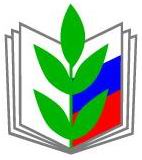 ПРОФЕССИОНАЛЬНЫЙ СОЮЗ РАБОТНИКОВ НАРОДНОГО ОБРАЗОВАНИЯ И НАУКИ РОССИЙСКОЙ ФЕДЕРАЦИИРЕГИОНАЛЬНАЯ ОРГАНИЗАЦИЯ ПРОФЕССИОНАЛЬНОГО СОЮЗА РАБОТНИКОВ НАРОДНОГО ОБРАЗОВАНИЯ И НАУКИ РОССИЙСКОЙ ФЕДЕРАЦИИВ РЕСПУБЛИКЕ ТАТАРСТАН(ТАТАРСТАНСКАЯ РЕСПУБЛИКАНСКАЯ ОРГАНИЗАЦИЯ ОБЩЕРОССИЙСКОГО ПРОФСОЮЗА ОБРАЗОВАНИЯ)ПРЕЗИДИУМПОСТАНОВЛЕНИЕПРОФЕССИОНАЛЬНЫЙ СОЮЗ РАБОТНИКОВ НАРОДНОГО ОБРАЗОВАНИЯ И НАУКИ РОССИЙСКОЙ ФЕДЕРАЦИИРЕГИОНАЛЬНАЯ ОРГАНИЗАЦИЯ ПРОФЕССИОНАЛЬНОГО СОЮЗА РАБОТНИКОВ НАРОДНОГО ОБРАЗОВАНИЯ И НАУКИ РОССИЙСКОЙ ФЕДЕРАЦИИВ РЕСПУБЛИКЕ ТАТАРСТАН(ТАТАРСТАНСКАЯ РЕСПУБЛИКАНСКАЯ ОРГАНИЗАЦИЯ ОБЩЕРОССИЙСКОГО ПРОФСОЮЗА ОБРАЗОВАНИЯ)ПРЕЗИДИУМПОСТАНОВЛЕНИЕПРОФЕССИОНАЛЬНЫЙ СОЮЗ РАБОТНИКОВ НАРОДНОГО ОБРАЗОВАНИЯ И НАУКИ РОССИЙСКОЙ ФЕДЕРАЦИИРЕГИОНАЛЬНАЯ ОРГАНИЗАЦИЯ ПРОФЕССИОНАЛЬНОГО СОЮЗА РАБОТНИКОВ НАРОДНОГО ОБРАЗОВАНИЯ И НАУКИ РОССИЙСКОЙ ФЕДЕРАЦИИВ РЕСПУБЛИКЕ ТАТАРСТАН(ТАТАРСТАНСКАЯ РЕСПУБЛИКАНСКАЯ ОРГАНИЗАЦИЯ ОБЩЕРОССИЙСКОГО ПРОФСОЮЗА ОБРАЗОВАНИЯ)ПРЕЗИДИУМПОСТАНОВЛЕНИЕ       «18» января 2022 г.
г. Казань
                                   № 10-1 О сводном статическом отчете по профсоюзному членству за 2021 год в Татарстанской республиканской организации Общероссийского Профсоюза образованияПредседатель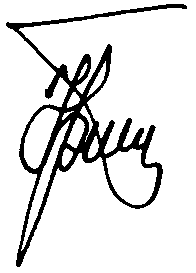  Ю.П. ПрохоровПредседатель                   Ю.П. Прохоров